УКРАЇНАЧЕРНІВЕЦЬКА ОБЛАСНА ДЕРЖАВНА АДМІНІСТРАЦІЯЧЕРНІВЕЦЬКА ОБЛАСНА ВІЙСЬКОВА АДМІНІСТРАЦІЯДЕПАРТАМЕНТ ОСВІТИ І НАУКИвул. М. Грушевського, 1, м. Чернівці, 58002, тел. (0372) 55-29-66, факс 57-32-84,Е-mail: doncv@ukr.net   Код ЄДРПОУ 39301337 27.10.2022 № 01-34/1918                           На № ____________від _____________Керівникам органів управління у сфері  освіти територіальних громадЩодо відрахування дітей із закладівдошкільної освіти в умовах війни            Департамент освіти і науки Чернівецької обласної державної адміністрації (обласної військової адміністрації) звертає увагу на лист Міністерства освіти і науки України від 24.10.2022 № 1/12502-22 «Щодо відрахування дітей із закладів дошкільної освіти в умовах війни», що додається.           Просимо довести зазначену інформацію до керівників закладів освіти, що забезпечують здобуття дошкільної освіти.Додаток: на 2 арк.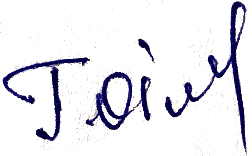 В.о. директора Департаменту                                              Оксана ГРИНЮКШпанюк Оксана, 551816